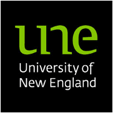 The University of New EnglandANIMAL ETHICS COMMITTEE3Rs AWARD - Terms of ReferencePurpose of the awardAs part of UNE’s commitment to the ethical principles of the Code, we offer an annual 3Rs award to reward and promote the implementation, discovery or development of methodologies and/or technologies that enhance 3Rs principles.replacement of animals with alternative methodsreduction of number of animals used andrefinement of techniques to minimise the potential impact on animalsPublicityApplications and nominations will be sought by widely publicising the award deadlineMedia releases will be coordinated by the Animal Ethics Officer in consultation with the winner and their host organisation and should be treated sensitivelyApplication criteria The application must describe methods that show results that either replace, reduce or refine the use of sentient animals in research or teaching.The applicant’s work should meet one or more of the following criteria, against which they will be judged:Demonstrates great commitment to 3Rs principlesDemonstrates innovative implementation of 3Rs principlesWill help to promote awareness of 3Rs principles at UNEAdvancement of an area of researchDevelopment of a novel procedure that replaces, reduces or refines the use of animalsImprovement or formal validation of an existing non-animal procedureReplacing use of sentient animal species with non-sentient speciesDissemination of the 3Rs implications to scientific colleaguesEvidence of recent peer-reviewed papers, either, published, submitted or in preparation.A clear indication of the extent to which the work has already replaced animal-based procedures or may be possible in the future.Rules of the awardApplicants must be:a) Academic or general staff holding full-time or fractional appointments at UNE (including adjunct, and honorary staff) at the time of the award, or b) Postgraduate and/or Honours students enrolled on a full-time or part-time basis at the time of the awardc) Eligible external organisations where applications are assessed by the UNE AEC.If animal use occurred, the work must have been conducted under a UNE Animal Ethics Committee approval, which was active at any time between 1st January 2020 and 1st November 2023.A substantial component of the work must have been conducted by Staff or students of UNE whose nominated AEC is UNE, or, An eligible external organisation whose nominated AEC is UNE.Announcement of results will be prior to the anticipated presentation, to allow the winner time to prepare for attendance.External publicity of receipt of an award is a condition of entry and must be agreed to by the awardee and, if appropriate, her/his employerThe University reserves the right not to proceed with the award. The decision of the judging panel shall be final.Please note: any AEC finding of non-compliance with AEC approval may render the individual or group ineligible for this award.Application/Nomination process Applicants must use the UNE 3Rs application form, which can be downloaded from https://www.une.edu.au/research/ethics-and-grants/animal-research-ethics Judging panel and assessment process The Chair of the selection panel will be the Animal Welfare OfficerThe judging panel will aim to consist of an equal gender balance, be made up of two members of the AEC working group and two members of the AEC, comprising of one Category B member and a Category C or D memberThe Animal Ethics Officer will provide administration support to the judging panelMembers of the panel will each have appropriate expertiseOther individuals may be seconded to the panel; for example to provide specific expertiseMembers of the panel will be selected to avoid potential conflicts of interest, or if this is not possible, conflicts must be identified and managed appropriatelyAll members of the panel will read and rank the applications (taking account of any conflict as described above); the individual rankings will be discussed by teleconference, in person or via email, and a final ranking reached by consensusThe ranked list will be provided to the Animal Ethics Officer for approval by Deputy-Vice Chancellor (Research). The outcome will be communicated to all applicants, and the Animal Ethics Officer will then arrange for awarding of the prize and publicity as appropriateThe decision of the judging panel is final, and no correspondence will be entered intoPrizesThe prize will consist of a certificate and $2000 deposit into the successful applicant’s cost centre/project code. The prize is to be used by the applicant to enhance research outcomes and be consistent with UNE’s commitment to the 3Rs principles (for example improving environmental enrichment, conference travel, publishing costs, development of in vitro models). It is expected that the funding will be expended within 12 months of award. Upon expenditure of the award, the holder will provide a maximum two-page report to the Deputy Vice-Chancellor (Research), documenting how the award was used, the benefits derived and a brief summary of the research outcomes.The AEC may also make formal commendations to runners up for the award as it deems appropriate. ReportingReporting of the judging panel is to the Deputy-Vice Chancellor (Research)